독수리예수제자훈련학교 소개독수리예수제자훈련학교 (Eagle Discipleship Training School for Businessman, BEDTS)는 예수전도단의 훈련 프로그램의 하나로서 합숙이 어려운 직장인과 주부들을 주 대상으로 한 예수제자훈련프로그램이다.

이 훈련프로그램은 총 14주 과정으로서, 12주의 강의와 10일에서 14일간의 전도여행(Outreach)으로 구성되어 있으며, 1주간은 원칙적으로 2일 출석과 5일간의 개인별 적용 기간을 두고 있다. 
독수리예수제자훈련학교는 개인의 성품개발, 하나님과의 관계회복, 하나님 안에서 자신의 독특한 은사개발 및 하나님의 부르심을 확인하여 거기에 헌신하는 일들을 돕고 있다. 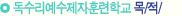 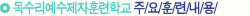 